CONCEPT NOTE BackgroundThe 17th Meeting of the South Asian Telecommunication Regulators’ Council (SATRC-17) held in Dhaka, Bangladesh from 4 to 6 October 2016 approved the SATRC Action Plan Phase VI for the implementation period of 2017-2018. SATRC Action Plan consists of three basic activities: working groups, capacity building and web portal. SATRC Workshops are held as part of activities under capacity building with the objective of developing the capacity of human resources of the regulators of SATRC Members.  Objectives The SATRC Workshop on Recent Trends and Technologies will be held as part of implementation of SATRC Action Plan Phase VI. The emphasis of the Workshop will be on 5G and Internet of Things (IoT). The objective of the workshop will be to give an in-depth analysis on various aspects on 5G and IoT including technical detail, policy and regulatory aspects, spectrum management and others. A number of eminent experts and speakers will be invited to conduct the workshop.  Expected ParticipationThe SATRC Workshop on Recent Trends and Technologies will be targeted for senior and mid-level officers of the SATRC Members who are involved in the work of related areas. It is expected that the experts of the SATRC Working Groups will also attend the workshop. Further, relevant experts from industry are also welcomed to participate at the workshop.Expected outcomesEnhanced understanding of the SATRC Members on 5G and IoT and their future implications in the policy and regulation Enhanced cooperation among SATRC Members to address the challenging issues related to 5G and IoT in a collective manner Discussion will provide guideline to SATRC Working Groups to develop tangible outcomes on the work items during the implementation of SATRC Plan Phase VI. Timing and location7 – 9 May 2018, Tehran, Islamic Republic of IranContact personsMr. Forhadul Parvez, Programme OfficerEmail: parvez@apt.intMs. Elisha Rajbhandari, Assistant Project CoordinatorEmail: elisha@apt.int  Tentative Draft Programme Annex AAnnex A Tentative Draft ProgrammeSATRC Workshop on Recent Trends and Technologies (5G and IoT)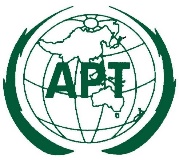 ASIA-PACIFIC TELECOMMUNITYSATRC Workshop on Recent Trends and Technologies
(5G and IoT)7 - 9 May 2018, Tehran, Islamic Republic of IranTimeDay 1:  7 May 201809:30 – 10:00Opening Welcome Address by Ms. Areewan Haorangsi, Secretary General, Asia-Pacific TelecommunityInaugural Address by Iran(Group Photograph)10:00 – 10:30Coffee/Tea Break10:30  - 12:00Session 1 –  A technical overview of 5G TechnologyThis session will provide the fundamental and technical overview of the 5G technology, ongoing development and planned standardization activities 12:00 – 14:00Lunch Break14:00 – 15:30Session 2 – Requirements and challenges for future mobile broadband This session will focus on the requirements for future mobile broadband and the wider technological and infrastructural challenges to meet the 5G performance objectives   15:30 – 15:45Coffee Break15:45 – 17:15Session 3 – Requirements and challenges for future mobile broadband  (Continued)This session will focus on the requirements for future mobile broadband and the wider technological and infrastructural challenges to meet the 5G performance objectives   TimeDay 2: 8 May 20189:00 – 10:30Session 4 – Spectrum Strategy for 5GThis session will focus on the detail spectrum strategy for 5G10:30 – 10:45Coffee Break10:45  - 12:15Session 5 – Spectrum Strategy for 5G (Continued)This session will focus on the detail spectrum strategy for 5G12:15 – 14:00Lunch Break14:00 – 15:30Session 6 – Regulatory Aspects of 5GThis session will focus on various regulatory aspects of 5G including the regulatory support to 5G innovation15:30 – 15:45Coffee/Tea Break15:45 – 17:15Session 7 – Overview of Key IoT Technologies   This session will focus the key IoT technologies, status of deployment of IoT and opportunities for innovation through IoT  TimeDay 3: 9 May 20189:00  - 10:30Session 8 –   Policy and Regulatory Aspects of IoTThis session will focus on the key policy and regulatory aspects of IoT such as spectrum management for IoT, Security, Privacy, numbering and certification10:30 – 10:45Coffee/Tea Break10:45  - 12:15Session 9 – Creating an IoT Roadmap for FutureThis session will focus on interactive discussion for the way forward and creating an IoT Roadmap for Future 12:15 – 12:45Session 10 – Summary of Conclusions and ClosingSummary of the sessions Closing12:45 – 14:00Lunch Break14:00 – 17:00Field Visit Organized by CRA